Początek formularza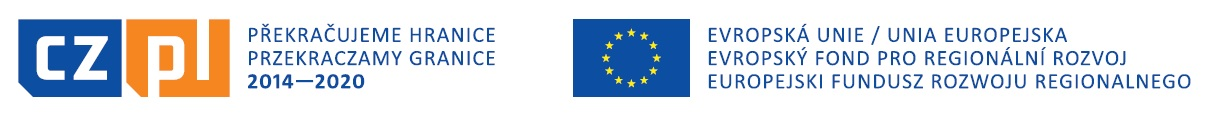 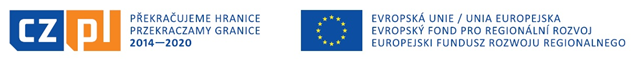 
"Zwiększenie transgranicznej dostępności Pisećna - Nysa".Projekt współfinansowany ze środków Europejskiego Funduszu Rozwoju Regionalnego w ramach Programu INTERREG V-A Republika Czeska – Polska. Nr projektu: CZ.11.2.45/0.0/0.0/15_002/0000009.
Ogłoszenie nr 649027-N-2018 z dnia 2018-11-16 r. Starostwo Powiatowe w Nysie: Rozbudowa drogi powiatowej - działka nr 300/2 w miejscowości Sławniowice w ramach zadania "Zwiększenie transgranicznej dostępności Pisećna - Nysa" etap III
OGŁOSZENIE O ZAMÓWIENIU - Roboty budowlane Zamieszczanie ogłoszenia: Zamieszczanie obowiązkowe Ogłoszenie dotyczy: Zamówienia publicznego Zamówienie dotyczy projektu lub programu współfinansowanego ze środków Unii Europejskiej Tak 
Nazwa projektu lub programu 
Projekt współfinansowany ze środków Europejskiego Funduszu Rozwoju Regionalnego w ramach Programu INTERREG V-A Republika Czeska - Polska nr projektu CZ.11.2.45/0.0/0.0/15_002/0000009 O zamówienie mogą ubiegać się wyłącznie zakłady pracy chronionej oraz wykonawcy, których działalność, lub działalność ich wyodrębnionych organizacyjnie jednostek, które będą realizowały zamówienie, obejmuje społeczną i zawodową integrację osób będących członkami grup społecznie marginalizowanych Nie 
Należy podać minimalny procentowy wskaźnik zatrudnienia osób należących do jednej lub więcej kategorii, o których mowa w art. 22 ust. 2 ustawy Pzp, nie mniejszy niż 30%, osób zatrudnionych przez zakłady pracy chronionej lub wykonawców albo ich jednostki (w %) 
SEKCJA I: ZAMAWIAJĄCY Postępowanie przeprowadza centralny zamawiający Nie Postępowanie przeprowadza podmiot, któremu zamawiający powierzył/powierzyli przeprowadzenie postępowania Nie Informacje na temat podmiotu któremu zamawiający powierzył/powierzyli prowadzenie postępowania: 
Postępowanie jest przeprowadzane wspólnie przez zamawiających Nie 
Jeżeli tak, należy wymienić zamawiających, którzy wspólnie przeprowadzają postępowanie oraz podać adresy ich siedzib, krajowe numery identyfikacyjne oraz osoby do kontaktów wraz z danymi do kontaktów: 

Postępowanie jest przeprowadzane wspólnie z zamawiającymi z innych państw członkowskich Unii Europejskiej Nie W przypadku przeprowadzania postępowania wspólnie z zamawiającymi z innych państw członkowskich Unii Europejskiej – mające zastosowanie krajowe prawo zamówień publicznych: 
Informacje dodatkowe: I. 1) NAZWA I ADRES: Starostwo Powiatowe w Nysie, krajowy numer identyfikacyjny 53141222000000, ul. Piastowska  33 , 48-300   Nysa, woj. opolskie, państwo Polska, tel. 774 085 065, e-mail zamowienia.publiczne@powiat.nysa.pl, faks 774 085 065. 
Adres strony internetowej (URL): 
Adres profilu nabywcy: 
Adres strony internetowej pod którym można uzyskać dostęp do narzędzi i urządzeń lub formatów plików, które nie są ogólnie dostępne I. 2) RODZAJ ZAMAWIAJĄCEGO: Administracja samorządowa 
I.3) WSPÓLNE UDZIELANIE ZAMÓWIENIA (jeżeli dotyczy): Podział obowiązków między zamawiającymi w przypadku wspólnego przeprowadzania postępowania, w tym w przypadku wspólnego przeprowadzania postępowania z zamawiającymi z innych państw członkowskich Unii Europejskiej (który z zamawiających jest odpowiedzialny za przeprowadzenie postępowania, czy i w jakim zakresie za przeprowadzenie postępowania odpowiadają pozostali zamawiający, czy zamówienie będzie udzielane przez każdego z zamawiających indywidualnie, czy zamówienie zostanie udzielone w imieniu i na rzecz pozostałych zamawiających): 
I.4) KOMUNIKACJA: 
Nieograniczony, pełny i bezpośredni dostęp do dokumentów z postępowania można uzyskać pod adresem (URL) Nie 

Adres strony internetowej, na której zamieszczona będzie specyfikacja istotnych warunków zamówienia Tak 
bip.spnysa.nv.pl (http://bip.spnysa.nv.pl) 
Dostęp do dokumentów z postępowania jest ograniczony - więcej informacji można uzyskać pod adresem Nie 

Oferty lub wnioski o dopuszczenie do udziału w postępowaniu należy przesyłać: 
Elektronicznie Nie 
adres 
Dopuszczone jest przesłanie ofert lub wniosków o dopuszczenie do udziału w postępowaniu w inny sposób: 
Nie 
Inny sposób: 

Wymagane jest przesłanie ofert lub wniosków o dopuszczenie do udziału w postępowaniu w inny sposób: 
Tak 
Inny sposób: 
pisemnie 
Adres: 
Powiat Nyski, 48-300 Nysa ul.Piastowska 33, Biuro Obsługi Klienta I piętro 
Komunikacja elektroniczna wymaga korzystania z narzędzi i urządzeń lub formatów plików, które nie są ogólnie dostępne Nie 
Nieograniczony, pełny, bezpośredni i bezpłatny dostęp do tych narzędzi można uzyskać pod adresem: (URL) 
SEKCJA II: PRZEDMIOT ZAMÓWIENIA 
II.1) Nazwa nadana zamówieniu przez zamawiającego: Rozbudowa drogi powiatowej - działka nr 300/2 w miejscowości Sławniowice w ramach zadania "Zwiększenie transgranicznej dostępności Pisećna - Nysa" etap III 
Numer referencyjny: IP.272.2.29.2018.RM 
Przed wszczęciem postępowania o udzielenie zamówienia przeprowadzono dialog techniczny Nie 
II.2) Rodzaj zamówienia: Roboty budowlane 
II.3) Informacja o możliwości składania ofert częściowych 
Zamówienie podzielone jest na części: Nie 
Oferty lub wnioski o dopuszczenie do udziału w postępowaniu można składać w odniesieniu do: 
Zamawiający zastrzega sobie prawo do udzielenia łącznie następujących części lub grup części: 

Maksymalna liczba części zamówienia, na które może zostać udzielone zamówienie jednemu wykonawcy: 



II.4) Krótki opis przedmiotu zamówienia (wielkość, zakres, rodzaj i ilość dostaw, usług lub robót budowlanych lub określenie zapotrzebowania i wymagań ) a w przypadku partnerstwa innowacyjnego - określenie zapotrzebowania na innowacyjny produkt, usługę lub roboty budowlane: Przedmiotem inwestycji jest: Rozbudowa drogi powiatowej – działka nr 300/2 w miejscowości Sławniowice w ramach zadania „Zwiększenie transgranicznej dostępności Pisećna - Nysa” – etap III Planowane zadanie polega na: 1) wykonaniu robót przygotowawczych, 2) wykonaniu jezdni – nawierzchnia bitumiczna z mieszanek mineralno- bitumicznych asfaltowych o grubości 4cm – warstwa ścieralna SMA na powierzchni 412,70 m2, 3) wykonaniu zjazdów o nawierzchni z kruszywa łamanego na powierzchni 128,20 m2, 4) wykonaniu przepustów pod zjazdami – z rur o śr. 500 mm na długości 52,90 m, 5) wykonaniu poboczy z kruszywa łamanego na powierzchni 131,30 m2, 6) budowie i odtworzeniu rowów przydrożnych, 7) wykonaniu nasypów w ilości 185,60 m3, 8) wykonaniu terenów zielonych na powierzchni 142,50 m3, 9) wykonaniu oznakowania drogowego, § 2. Szczegółowy opis przedmiotu zamówienia zawiera: 1) Przedmiar robót, 2) Projekt techniczny, 3) Specyfikacja techniczna, wykonania i odbioru robót budowlanych w części budowlanych, obejmujące wymagania w zakresie właściwości materiałów, wymagania dotyczące sposobu wykonania i oceny prawidłowości wykonania poszczególnych robót. 4) Przed złożeniem oferty należy dokonać wizji lokalnej w terenie i uwzględnić roboty, które mogą wystąpić w trakcie realizacji zamówienia, a nie są ujęte w przedłożonym przedmiarze robót ( poprzedzając to procedurą zgodnie z art. 38 ustawy Prawo zamówień publicznych). W zakresie Wykonawcy jest wykonanie inwentaryzacji geodezyjnej powykonawczej ( w 4-ch egzemplarzach). Inwentaryzację należy wykonać wraz z zestawieniem ilości podstawowych robót ), I inne roboty niezbędne do prawidłowego wykonania zamówienia. § 3. W ramach zamówienia Wykonawca zobowiązany jest także do: 1) Zachowania przepisów BHP, 2) W przypadku wystąpienia okoliczności niezależnych od Wykonawcy skutkujących niemożliwością dotrzymania terminu określonego w § 5 SIWZ, termin ten może ulec przedłużeniu nie więcej jednak niż o czas trwania tych okoliczności. 3) Wykonawca otrzyma zatwierdzony projekt organizacji ruchu i zgłosi odpowiednim organom zmianę organizacji ruchu na czas prowadzonych robót, 4) W/w inwestycja będzie realizowana na podstawie decyzji ZRID. 5) Wykonawca jako wytwórca odpadów powstających w trakcie w/w zadania odpowiada za ich składowanie oraz w razie konieczności powinien uregulować stan formalno- prawny w zakresie gospodarki odpadami ( ustawa z dnia 14.12.2012r. o odpadach Dz. U. z 2016r.poz. 1987), 6) Wykonawca sporządzi operat kolaudacyjny, 7) Przed przystąpieniem do prac związanych z wykonaniem w/w inwestycji Wykonawca winien zapoznać się z położeniem znaków geodezyjnych w obrębie obszaru inwestycyjnego w Powiatowym Ośrodku Geodezyjno- Kartograficznym w Nysie i zabezpieczyć je przed zniszczeniem, Stosownie do treści art. 30 ust. 8 ustawy Pzp, Zamawiający wymaga, aby realizacja usługi dostosowana była do potrzeb wszystkich użytkowników w tym dla osób niepełnosprawnych. 

II.5) Główny kod CPV: 45100000-8 
Dodatkowe kody CPV: 

II.6) Całkowita wartość zamówienia (jeżeli zamawiający podaje informacje o wartości zamówienia): 
Wartość bez VAT: 
Waluta: 
(w przypadku umów ramowych lub dynamicznego systemu zakupów – szacunkowa całkowita maksymalna wartość w całym okresie obowiązywania umowy ramowej lub dynamicznego systemu zakupów) 
II.7) Czy przewiduje się udzielenie zamówień, o których mowa w art. 67 ust. 1 pkt 6 i 7 lub w art. 134 ust. 6 pkt 3 ustawy Pzp: Nie 
Określenie przedmiotu, wielkości lub zakresu oraz warunków na jakich zostaną udzielone zamówienia, o których mowa w art. 67 ust. 1 pkt 6 lub w art. 134 ust. 6 pkt 3 ustawy Pzp: 
II.8) Okres, w którym realizowane będzie zamówienie lub okres, na który została zawarta umowa ramowa lub okres, na który został ustanowiony dynamiczny system zakupów: 
miesiącach:    lub dniach: 
lub 
data rozpoczęcia:   lub zakończenia: 2018-12-20 
II.9) Informacje dodatkowe: SEKCJA III: INFORMACJE O CHARAKTERZE PRAWNYM, EKONOMICZNYM, FINANSOWYM I TECHNICZNYM III.1) WARUNKI UDZIAŁU W POSTĘPOWANIU III.1.1) Kompetencje lub uprawnienia do prowadzenia określonej działalności zawodowej, o ile wynika to z odrębnych przepisów 
Określenie warunków: Zamawiający nie precyzuje warunku w tym zakresie. Weryfikacja spełnienia tego warunku dokonywana będzie w oparciu o załączone oświadczenie. 
Informacje dodatkowe 
III.1.2) Sytuacja finansowa lub ekonomiczna 
Określenie warunków: a) Wykonawca musi być ubezpieczony od odpowiedzialności cywilnej w zakresie prowadzonej działalności związanej z przedmiotem zamówienia na wartość co najmniej 200 000,00 PLN. 
Informacje dodatkowe W przypadku Wykonawców wspólnie ubiegających się o udzielenie zamówienia: - warunek określony w pkt. 2a musi spełniać każdy z Wykonawców oddzielnie, 
III.1.3) Zdolność techniczna lub zawodowa 
Określenie warunków: Zamawiający uzna, że Wykonawca spełnia ten warunek, jeżeli wykaże, iż a) w okresie ostatnich 5 lat przed upływem terminu składania ofert, a jeżeli okres prowadzenia działalności jest krótszy- w tym okresie, co najmniej: wykonał - jedno zadanie polegające na budowie, przebudowie lub remoncie drogi o nawierzchni bitumicznej i wartości robót nie mniejszej niż 200 000 PLN brutto. b) Wykonawca musi wykazać osoby, które zostaną skierowane do realizacji zamówienia, legitymujące się kwalifikacjami zawodowymi, uprawnieniami i doświadczeniem i wykształceniem odpowiednimi do funkcji, jakie zostaną im powierzone. Wykonawca, na funkcję poniżej, wskaże osobę, która musi mieć dostępne na etapie realizacji zamówienia, spełniająca następujące wymagania : 1) kierownik robót drogowych – 1 osoba - uprawnienia budowlane do kierowania robotami budowlanymi w specjalności drogowej lub odpowiadające im ważne uprawnienia budowlane, które zostały wydane na podstawie wcześniej obowiązujących przepisów, - doświadczenie zawodowe- co najmniej 3 lata od uzyskania uprawnień, - praca na stanowisku kierownika budowy lub kierownika robót na zadaniach obejmujących budowę, przebudowę lub remont drogi i o wartości co najmniej 200 000, PLN brutto ( min. jedno zadanie), 
Zamawiający wymaga od wykonawców wskazania w ofercie lub we wniosku o dopuszczenie do udziału w postępowaniu imion i nazwisk osób wykonujących czynności przy realizacji zamówienia wraz z informacją o kwalifikacjach zawodowych lub doświadczeniu tych osób: Nie 
Informacje dodatkowe: W przypadku Wykonawców wspólnie ubiegających się o udzielenie zamówienia: - warunek określony w pkt. 3a musi spełniać każdy z Wykonawców oddzielnie, - warunek określony w pkt. 3b Wykonawcy muszą spełniać łącznie. III.2) PODSTAWY WYKLUCZENIA III.2.1) Podstawy wykluczenia określone w art. 24 ust. 1 ustawy Pzp 
III.2.2) Zamawiający przewiduje wykluczenie wykonawcy na podstawie art. 24 ust. 5 ustawy Pzp Tak Zamawiający przewiduje następujące fakultatywne podstawy wykluczenia: Tak (podstawa wykluczenia określona w art. 24 ust. 5 pkt 1 ustawy Pzp) 






Tak (podstawa wykluczenia określona w art. 24 ust. 5 pkt 8 ustawy Pzp) III.3) WYKAZ OŚWIADCZEŃ SKŁADANYCH PRZEZ WYKONAWCĘ W CELU WSTĘPNEGO POTWIERDZENIA, ŻE NIE PODLEGA ON WYKLUCZENIU ORAZ SPEŁNIA WARUNKI UDZIAŁU W POSTĘPOWANIU ORAZ SPEŁNIA KRYTERIA SELEKCJI Oświadczenie o niepodleganiu wykluczeniu oraz spełnianiu warunków udziału w postępowaniu 
Tak 
Oświadczenie o spełnianiu kryteriów selekcji 
Nie III.4) WYKAZ OŚWIADCZEŃ LUB DOKUMENTÓW , SKŁADANYCH PRZEZ WYKONAWCĘ W POSTĘPOWANIU NA WEZWANIE ZAMAWIAJACEGO W CELU POTWIERDZENIA OKOLICZNOŚCI, O KTÓRYCH MOWA W ART. 25 UST. 1 PKT 3 USTAWY PZP: W celu potwierdzenia braku podstaw do wykluczenia Wykonawcy z udziału w postępowaniu: a) odpisu z właściwego rejestru lub z centralnej ewidencji i informacji o działalności gospodarczej, jeżeli odrębne przepisy wymagają wpisu do rejestru lub ewidencji, w celu wykazania braku podstaw do wykluczenia w oparciu o art. 24 ust.5 pkt.1 ustawy, b) zaświadczenia właściwego naczelnika urzędu skarbowego potwierdzającego, że Wykonawca nie zalega z opłacaniem podatków – wystawionego nie wcześniej niż 3 miesiące przed upływem terminu składania ofert, albo wniosków o dopuszczenie do udziału w postępowaniu, lub innego dokumentu potwierdzającego, że Wykonawca zawarł porozumienie z właściwym organem podatkowym w sprawie spłat tych należności wraz z ewentualnymi odsetkami lub grzywnami, w szczególności uzyskał przewidziane prawem zwolnienie, odroczenie lub rozłożenie na raty zaległych płatności lub wstrzymanie w całości wykonania decyzji właściwego organu, c) zaświadczenia właściwej terenowej jednostki organizacyjnej Zakładu Ubezpieczeń Społecznych lub Kasy Rolniczego Ubezpieczenia Społecznego albo innego dokumentu potwierdzającego, że Wykonawca nie zalega z opłacaniem składek na ubezpieczenia społeczne lub zdrowotne, wystawionego nie wcześniej niż 3 miesiące przed upływem terminu składania ofert, albo wniosków o dopuszczenie do udziału w postępowaniu, lub innego dokumentu potwierdzającego, że Wykonawca zawarł porozumienie z właściwym organem w sprawie spłat tych należności wraz z ewentualnymi odsetkami lub grzywnami, w szczególności uzyskał przewidziane prawem zwolnienie, odroczenie lub rozłożenie na raty zaległych płatności lub wstrzymanie w całości wykonania decyzji właściwego organu, d) oświadczenia Wykonawcy o niezaleganiu z opłacaniem podatków i opłat lokalnych ( Dz.U z 2016r. poz.716). III.5) WYKAZ OŚWIADCZEŃ LUB DOKUMENTÓW SKŁADANYCH PRZEZ WYKONAWCĘ W POSTĘPOWANIU NA WEZWANIE ZAMAWIAJACEGO W CELU POTWIERDZENIA OKOLICZNOŚCI, O KTÓRYCH MOWA W ART. 25 UST. 1 PKT 1 USTAWY PZP III.5.1) W ZAKRESIE SPEŁNIANIA WARUNKÓW UDZIAŁU W POSTĘPOWANIU: 
W celu potwierdzenia spełniania przez Wykonawcę warunków udziału w postępowaniu: a) dokumentów potwierdzających, że Wykonawca jest ubezpieczony od odpowiedzialności cywilnej w zakresie prowadzonej działalności związanej z przedmiotem zamówienia na sumę gwarancyjną określoną przez Zamawiającego, b) wykazu robót budowlanych wykonanych nie wcześniej niż w okresie ostatnich 5 lat przed upływem terminu składania ofert, a jeżeli okres prowadzenia działalności jest krótszy- w tym okresie, wraz z podaniem ich rodzaju, wartości, daty, miejsca wykonania i podmiotów, na rzecz których roboty te zostały wykonane, z załączeniem dowodów określających czy te roboty zostały wykonane zgodnie z przepisami prawa budowlanego i prawidłowo ukończone, przy czym dowodami, o których mowa są referencje bądź inne dokumenty wystawione przez podmiot, na rzecz którego roboty budowlane były wykonywane, a jeżeli z uzasadnionej przyczyny o obiektywnym charakterze Wykonawca nie jest w stanie uzyskać tych dokumentów- inne dokumenty. c) wykazu osób, skierowanych przez Wykonawcę do realizacji zamówienia publicznego, w szczególności odpowiedzialnych za świadczenie usług, kontrolę jakości lub kierowanie robotami budowlanymi, wraz z informacjami na temat ich kwalifikacji zawodowych, uprawnień, doświadczenia i wykształcenia niezbędnych do wykonania zamówienia publicznego, a także zakresu wykonywanych przez nie czynności oraz z informacją o podstawie do dysponowania tymi osobami , UWAGA: w przypadku gdy Wykonawca polega na zdolnościach innych podmiotów w celu potwierdzenia spełniania warunków udziału w postępowaniu należy załączyć zobowiązania wymagane postanowieniami pkt. 7 SIWZ (propozycja zobowiązania załącznik nr 5 do SIWZ). 
III.5.2) W ZAKRESIE KRYTERIÓW SELEKCJI: 
III.6) WYKAZ OŚWIADCZEŃ LUB DOKUMENTÓW SKŁADANYCH PRZEZ WYKONAWCĘ W POSTĘPOWANIU NA WEZWANIE ZAMAWIAJACEGO W CELU POTWIERDZENIA OKOLICZNOŚCI, O KTÓRYCH MOWA W ART. 25 UST. 1 PKT 2 USTAWY PZP III.7) INNE DOKUMENTY NIE WYMIENIONE W pkt III.3) - III.6) Oferta, kosztorys ofertowy, pełnomocnictwo jeżeli jest wymagane SEKCJA IV: PROCEDURA IV.1) OPIS 
IV.1.1) Tryb udzielenia zamówienia: Przetarg nieograniczony 
IV.1.2) Zamawiający żąda wniesienia wadium: Nie 
Informacja na temat wadium 

IV.1.3) Przewiduje się udzielenie zaliczek na poczet wykonania zamówienia: Nie 
Należy podać informacje na temat udzielania zaliczek: 

IV.1.4) Wymaga się złożenia ofert w postaci katalogów elektronicznych lub dołączenia do ofert katalogów elektronicznych: Nie 
Dopuszcza się złożenie ofert w postaci katalogów elektronicznych lub dołączenia do ofert katalogów elektronicznych: 
Nie 
Informacje dodatkowe: 

IV.1.5.) Wymaga się złożenia oferty wariantowej: Nie 
Dopuszcza się złożenie oferty wariantowej 
Nie 
Złożenie oferty wariantowej dopuszcza się tylko z jednoczesnym złożeniem oferty zasadniczej: 

IV.1.6) Przewidywana liczba wykonawców, którzy zostaną zaproszeni do udziału w postępowaniu 
(przetarg ograniczony, negocjacje z ogłoszeniem, dialog konkurencyjny, partnerstwo innowacyjne) Liczba wykonawców   
Przewidywana minimalna liczba wykonawców 
Maksymalna liczba wykonawców   
Kryteria selekcji wykonawców: 

IV.1.7) Informacje na temat umowy ramowej lub dynamicznego systemu zakupów: Umowa ramowa będzie zawarta: 

Czy przewiduje się ograniczenie liczby uczestników umowy ramowej: 

Przewidziana maksymalna liczba uczestników umowy ramowej: 

Informacje dodatkowe: 

Zamówienie obejmuje ustanowienie dynamicznego systemu zakupów: 

Adres strony internetowej, na której będą zamieszczone dodatkowe informacje dotyczące dynamicznego systemu zakupów: 

Informacje dodatkowe: 

W ramach umowy ramowej/dynamicznego systemu zakupów dopuszcza się złożenie ofert w formie katalogów elektronicznych: 

Przewiduje się pobranie ze złożonych katalogów elektronicznych informacji potrzebnych do sporządzenia ofert w ramach umowy ramowej/dynamicznego systemu zakupów: 

IV.1.8) Aukcja elektroniczna 
Przewidziane jest przeprowadzenie aukcji elektronicznej (przetarg nieograniczony, przetarg ograniczony, negocjacje z ogłoszeniem) Nie 
Należy podać adres strony internetowej, na której aukcja będzie prowadzona: 

Należy wskazać elementy, których wartości będą przedmiotem aukcji elektronicznej: 
Przewiduje się ograniczenia co do przedstawionych wartości, wynikające z opisu przedmiotu zamówienia: 

Należy podać, które informacje zostaną udostępnione wykonawcom w trakcie aukcji elektronicznej oraz jaki będzie termin ich udostępnienia: 
Informacje dotyczące przebiegu aukcji elektronicznej: 
Jaki jest przewidziany sposób postępowania w toku aukcji elektronicznej i jakie będą warunki, na jakich wykonawcy będą mogli licytować (minimalne wysokości postąpień): 
Informacje dotyczące wykorzystywanego sprzętu elektronicznego, rozwiązań i specyfikacji technicznych w zakresie połączeń: 
Wymagania dotyczące rejestracji i identyfikacji wykonawców w aukcji elektronicznej: 
Informacje o liczbie etapów aukcji elektronicznej i czasie ich trwania: 
Czas trwania: 

Czy wykonawcy, którzy nie złożyli nowych postąpień, zostaną zakwalifikowani do następnego etapu: 
Warunki zamknięcia aukcji elektronicznej: 

IV.2) KRYTERIA OCENY OFERT 
IV.2.1) Kryteria oceny ofert: 
IV.2.2) Kryteria 
IV.2.3) Zastosowanie procedury, o której mowa w art. 24aa ust. 1 ustawy Pzp (przetarg nieograniczony) 
Tak 
IV.3) Negocjacje z ogłoszeniem, dialog konkurencyjny, partnerstwo innowacyjne 
IV.3.1) Informacje na temat negocjacji z ogłoszeniem 
Minimalne wymagania, które muszą spełniać wszystkie oferty: 

Przewidziane jest zastrzeżenie prawa do udzielenia zamówienia na podstawie ofert wstępnych bez przeprowadzenia negocjacji 
Przewidziany jest podział negocjacji na etapy w celu ograniczenia liczby ofert: 
Należy podać informacje na temat etapów negocjacji (w tym liczbę etapów): 

Informacje dodatkowe 


IV.3.2) Informacje na temat dialogu konkurencyjnego 
Opis potrzeb i wymagań zamawiającego lub informacja o sposobie uzyskania tego opisu: 

Informacja o wysokości nagród dla wykonawców, którzy podczas dialogu konkurencyjnego przedstawili rozwiązania stanowiące podstawę do składania ofert, jeżeli zamawiający przewiduje nagrody: 

Wstępny harmonogram postępowania: 

Podział dialogu na etapy w celu ograniczenia liczby rozwiązań: 
Należy podać informacje na temat etapów dialogu: 


Informacje dodatkowe: 

IV.3.3) Informacje na temat partnerstwa innowacyjnego 
Elementy opisu przedmiotu zamówienia definiujące minimalne wymagania, którym muszą odpowiadać wszystkie oferty: 

Podział negocjacji na etapy w celu ograniczeniu liczby ofert podlegających negocjacjom poprzez zastosowanie kryteriów oceny ofert wskazanych w specyfikacji istotnych warunków zamówienia: 

Informacje dodatkowe: 

IV.4) Licytacja elektroniczna 
Adres strony internetowej, na której będzie prowadzona licytacja elektroniczna: Adres strony internetowej, na której jest dostępny opis przedmiotu zamówienia w licytacji elektronicznej: Wymagania dotyczące rejestracji i identyfikacji wykonawców w licytacji elektronicznej, w tym wymagania techniczne urządzeń informatycznych: Sposób postępowania w toku licytacji elektronicznej, w tym określenie minimalnych wysokości postąpień: Informacje o liczbie etapów licytacji elektronicznej i czasie ich trwania: Czas trwania: 

Wykonawcy, którzy nie złożyli nowych postąpień, zostaną zakwalifikowani do następnego etapu: Termin składania wniosków o dopuszczenie do udziału w licytacji elektronicznej: 
Data: godzina: 
Termin otwarcia licytacji elektronicznej: Termin i warunki zamknięcia licytacji elektronicznej: 
Istotne dla stron postanowienia, które zostaną wprowadzone do treści zawieranej umowy w sprawie zamówienia publicznego, albo ogólne warunki umowy, albo wzór umowy: 
Wymagania dotyczące zabezpieczenia należytego wykonania umowy: 
Informacje dodatkowe: IV.5) ZMIANA UMOWY 
Przewiduje się istotne zmiany postanowień zawartej umowy w stosunku do treści oferty, na podstawie której dokonano wyboru wykonawcy: Tak 
Należy wskazać zakres, charakter zmian oraz warunki wprowadzenia zmian: 
Zgodnie z ar.144 ust.1 pkt.2,3,4,5,6 ustawy Prawo zamówień publicznych Zamawiający przewiduje możliwość dokonania zmian postanowień zawartej umowy w stosunku do treści oferty, na podstawie dokonano wyboru Wykonawcy, w następujących okolicznościach: § 1.Zmiana terminu wykonania umowy: 1) zmiany wynikające z warunków atmosferycznych, które spowodowały niezawinione i niemożliwe do uniknięcia przez Wykonawcę opóźnienie, w szczególności: - klęsk żywiołowych, - warunków atmosferycznych odbiegających od typowych dla danej pory roku, uniemożliwiających prowadzenie robót budowlanych (przeprowadzenie prób i sprawdzeń, dokonywanie odbiorów), 2) zmiany spowodowane nieprzewidzianymi w SIWZ warunkami geologicznymi , archeologicznymi lub terenowymi, które spowodowały niezawinione i niemożliwe do uniknięcia przez Wykonawcę opóźnienie, w szczególności: - wystąpienie w trakcie prowadzenia klęsk żywiołowych, - natrafienie w trakcie prowadzenia robót na niewypały i niewybuchy, - konieczność wykonania wykopalisk archeologicznych, - wystąpienie odmiennych od przyjętych w dokumentacji projektowej warunków geologicznych, - wystąpienie odmiennych od przyjętych w dokumentacji projektowej warunków terenowych, w szczególności istnienie niezinwentaryzowanych lub błędnie zinwentaryzowanych obiektów budowanych lub podziemnych urządzeń, instalacji lub obiektów infrastrukturalnych, 3) zmiany będące następstwem okoliczności leżących po stronie Zamawiającego, które spowodowały niezawinione i niemożliwe do uniknięcia przez Wykonawcę opóźnienie w szczególności: - wstrzymanie robót przez Zamawiającego, - konieczność usunięcia błędów lub wprowadzenie zmian w dokumentacji technicznej lub Specyfikacji Technicznej wykonania i odbioru robót, 4) konieczność wykonania robót zamiennych lub zamówień dodatkowych, 5) zmiany będące następstwem działania lub braku działania organów administracji i innych podmiotów o kompetencjach zbliżonych do organów administracji w szczególności eksploratorów infrastruktury oraz właścicieli gruntów pod inwestycję, które spowodowały niezawinione i niemożliwe do uniknięcia przez Wykonawcę opóźnienie w szczególności: - przekroczenie terminów wydawania przez organy administracji lub inne podmioty decyzji, zezwoleń, uzgodnień, itp. - odmowa wydania przez organy administracji lub inne podmioty wymaganych decyzji, zezwoleń, uzgodnień z przyczyn niezawinionych przez Wykonawcę, w tym odmowa udostępnienia przez właścicieli nieruchomości do celów realizacji inwestycji, 6)zmiany spowodowane przez zagrożenie wpływające na bezpieczeństwo życia, zdrowia, mienia lub robót na terenie budowy, lub sąsiadujących nieruchomości , a inspektor nadzoru wydał Wykonawcy polecenie wykonania robót, usunięcia wad lub podjęcia innych czynności w celu wyeliminowania polecenia wykonania robót, usunięcia wad lub podjęcia innych czynności w celu wyeliminowania lub zmniejszenia zagrożenia, jeżeli konieczność polecenia wynikła z przyczyn leżących po stronie Zamawiającego, 7) inne przyczyny zewnętrzne niezależne od Zamawiającego oraz Wykonawcy skutkujące brakiem możliwości prowadzenia robót lub prac wykonania innych czynności przewidzianych umową, które spowodowały niezawinione i niemożliwe do uniknięcia przez Wykonawcę opóźnienie, 8) w przypadku zawarcia umowy z Wykonawcą po upływie pierwotnego terminu związania oferta, na skutek przyczyn leżących po stronie Zamawiającego (w szczególności gdy oferta złożona przez Wykonawcę przekraczała możliwości finansowe Zamawiającego i konieczne było podjęcie działań zmierzających do zabezpieczenia dodatkowych środków finansowych umożliwiających zawarcie umowy z Wykonawcą), co wpłynęło na skrócenie czasu Wykonawcy na wykonanie umowy. W takim przypadku możliwe jest wydłużenie terminu wykonania umowy maksymalnie o czas, jaki minął od upływu pierwotnego terminu związania ofertą do dnia zawarcia umowy. W przypadku wystąpienia którejkolwiek z okoliczności wymienionych w § 1 termin wykonania umowy może ulec odpowiedniemu przedłużeniu o czas niezbędny do zakończenia wykonywania jej przedmiotu w sposób należyty, nie dłużej jednak niż o okres trwania tych okoliczności. Wykonawca nie może żądać zwiększenia wynagrodzenia lub zwrotu innych kosztów bezpośrednich lub pośrednich spowodowanych przestojem lub dłuższym czasem wykonywania umowy. § 2. Zmiana sposobu spełnienia świadczenia: 1) zmiany technologiczne spowodowane w szczególności następującymi okolicznościami: - z uwagi na możliwości osiągnięcia wymaganego efektu przy niższych kosztach wykonania robót poprzez zastosowanie innych rozwiązań technicznych lub materiałowych, przy zachowaniu jakości i parametrów technicznych obiektów budowlanych, instalacji i urządzeń, - z uwagi na możliwość osiągnięcia wymaganego efektu poprzez zastosowanie innych rozwiązań technicznych lub materiałowych zwiększających jakość, parametry techniczne lub eksploatacyjne obiektów budowlanych lub skracających termin realizacji zamówienia, - pojawienie się na rynku materiałów lub urządzeń nowszej generacji pozwalających na poniesienie niższych kosztów realizacji przedmiotu umowy lub kosztów eksploatacji wykonanego przedmiotu umowy, lub umożliwiające uzyskanie lepszej jakości robót, - konieczność zrealizowania umowy przy zastosowaniu innych rozwiązań technicznych lub technologicznych, niż wskazane w dokumentacji technicznej lub Specyfikacji Technicznej wykonania i odbioru robót, w sytuacji gdyby zastosowanie przewidzianych rozwiązań groziło niewykonaniem lub wadliwym wykonaniem przedmiotu umowy, - odmienne od przyjętych w dokumentacji projektowej lub Specyfikacji Technicznej wykonania i odbioru robót warunki geologiczne skutkujące niemożliwością zrealizowania przedmiotu umowy przy dotychczasowych założeniach technologicznych, - odmienne od przyjętych w dokumentacji technicznej lub Specyfikacji Technicznej wykonania i odbioru robót warunki terenowe, w szczególności istnienie niezinwentaryzowanych lub błędnie zinwentaryzowanych obiektów budowlanych, - zmiana decyzji, postanowień lub uzgodnień przez organy administracyjne i podmioty uzgadniające dokumentację techniczną, - konieczność zrealizowania przedmiotu umowy przy zastosowaniu innych rozwiązań technicznych lub materiałowych ze względu na zmiany obowiązującego prawa, - konieczność wykonania robót oraz usunięcia wad w celu zmniejszenia zagrożenia, gdy zaistnieje wypadek wpływających na bezpieczeństwo życia, zdrowia, mienia lub robót na terenie budowy, lub sąsiadujących nieruchomości a Inspektor nadzoru wydał Wykonawcy polecenie wykonania robót, usunięcia wad lub podjęcia innych czynności w celu wyeliminowania lub zmniejszenia zagrożenia. W przypadku wystąpienia którejkolwiek z okoliczności wymienionych w § 2 możliwa jest w szczególności zmiana sposobu wykonania, materiałów i technologii robót, zmiany lokalizacji budowanych urządzeń, ograniczenie zakresu robót objętych umową lub zmiana wynagrodzenia. 2) Zmiana osób wskazanych z ofercie Wykonawcy lub w umowie, przy pomocy których Wykonawca realizuje przedmiot umowy, na inne osoby spełniające warunki określone w Specyfikacji Istotnych Warunków Zamówienia, według polityki kadrowej Wykonawcy. § 3. Pozostałe zmiany spowodowane następującymi okolicznościami; - siła wyższa uniemożliwiająca wykonanie przedmiotu umowy zgodnie z SIWZ, - zmiana obowiązującej stawki VAT, - zmiana przepisów podatkowych w zakresie wystawienia faktur, powstania obowiązku podatkowego, itp., - zmiana zakresu przedmiotu umowy w wyniku rezygnacji przez Zamawiającego z realizacji części przedmiotu umowy wraz ze zmniejszeniem wynagrodzenia Wykonawcy, -kolizja z planowanymi lub równolegle prowadzonymi przez inne podmioty inwestycjami. W takim przypadku zmiany w umowie zostaną ograniczone do zmian koniecznych powodujących uniknięcie lub usunięcie kolizji, -gdy istnieje inna okoliczność prawna, ekonomiczna lub techniczna, skutkująca niemożliwością wykonania lub należytego wykonania umowy zgodnie z SIWZ, - wprowadzenia lub zmiany podwykonawcy lub dalszego podwykonawcy robót lub usług lub dostaw, - zmian w zakresie zasad rozliczeń i warunków płatności związanych z zawarciem umowy o podwykonawstwo lub dalsze podwykonawstwo. 1. W przypadku wystąpienia którejkolwiek z okoliczności wymienionych powyżej możliwa jest w szczególności zmiana sposobu wykonania, materiałów i technologii robót, jak również zmiany lokalizacji budowanych urządzeń. 2. W przypadku zmiany stawki VAT dotyczyć będzie wynagrodzenia umownego za prace wykonane po dacie podpisania aneksu do umowy. 3. Wszystkie powyższe postanowienia stanowią katalog zmian, na które Zamawiający może wyrazić zgodę. Nie stanowią one jednocześnie zobowiązania do wyrażenia takiej zgody. 4. Zamawiający przewiduje również możliwość dokonywania nieistotnych zmian postanowień umowy, które nie dotyczą treści oferty, na podstawie której dokonano wyboru Wykonawcy. 5. Zamawiający przewiduje udzielenie zamówień uzupełniających na podstawie art. 67 ust.1 pkt. 6 ustawy Pzp. Rozliczenie robót nastąpi w formie aneksu do umowy. Roboty uzupełniające zostaną wykonane w oparciu o ceny jednostkowe ujęte w kosztorysie ofertowym Wykonawcy z zastosowaniem tej samej stawki Rg, cen materiałów i sprzętu oraz narzutów. W przypadku robót nie ujętych w kosztorysie ofertowym Wykonawcy zostaną wycenione one na podstawie kosztorysu szczegółowego wykonanego przez Wykonawcę po uprzednim zatwierdzeniu przez Zamawiającego. 6. Nie stanowi zmiany umowy: - zmiana danych związanych z obsługą administracyjno- organizacyjną umowy ( np. zmiana nr rachunku bankowego), - zmiana danych teleadresowych, 7. Strona występująca o zmianę postanowień zawartej umowy zobowiązana jest do udokumentowania zaistnienia okoliczności, o których mowa powyżej. Wniosek o zmianę postanowień zawartej umowy musi być wyrażony na piśmie. Zmiana umowy może nastąpić wyłącznie w formie pisemnego aneksu pod rygorem nieważności. 
IV.6) INFORMACJE ADMINISTRACYJNE 

IV.6.1) Sposób udostępniania informacji o charakterze poufnym (jeżeli dotyczy): 

Środki służące ochronie informacji o charakterze poufnym 

IV.6.2) Termin składania ofert lub wniosków o dopuszczenie do udziału w postępowaniu: 
Data: 2018-12-03, godzina: 10:45, 
Skrócenie terminu składania wniosków, ze względu na pilną potrzebę udzielenia zamówienia (przetarg nieograniczony, przetarg ograniczony, negocjacje z ogłoszeniem): 
Nie 
Wskazać powody: 

Język lub języki, w jakich mogą być sporządzane oferty lub wnioski o dopuszczenie do udziału w postępowaniu 
> PLN 
IV.6.3) Termin związania ofertą: do: okres w dniach: 30 (od ostatecznego terminu składania ofert) 
IV.6.4) Przewiduje się unieważnienie postępowania o udzielenie zamówienia, w przypadku nieprzyznania środków pochodzących z budżetu Unii Europejskiej oraz niepodlegających zwrotowi środków z pomocy udzielonej przez państwa członkowskie Europejskiego Porozumienia o Wolnym Handlu (EFTA), które miały być przeznaczone na sfinansowanie całości lub części zamówienia: Nie 
IV.6.5) Przewiduje się unieważnienie postępowania o udzielenie zamówienia, jeżeli środki służące sfinansowaniu zamówień na badania naukowe lub prace rozwojowe, które zamawiający zamierzał przeznaczyć na sfinansowanie całości lub części zamówienia, nie zostały mu przyznane Nie 
IV.6.6) Informacje dodatkowe: 
ZAŁĄCZNIK I - INFORMACJE DOTYCZĄCE OFERT CZĘŚCIOWYCH Dół formularzaPoczątek formularzaDół formularzaStarosta Czesław BiłobranKod CPV45111000-845110000-145233340-4Okres w miesiącachOkres w dniachData rozpoczęciaData zakończenia2018-12-20KryteriaZnaczenieCena60,00Okres gwarancji15,00Liczba osób zatrudnionych przy realizacji zamówienia na podstawie umowy o pracę25,00